ЕЖЕДНЕВНЫЙ ПРОГНОЗвозникновения и развития чрезвычайных ситуаций на территорииЛенинградской области на 28 марта 2024 г.(подготовлен на основе информации ФГБУ "Северо-Западное управление по гидрометеорологии и мониторингу окружающей среды") 1. Метеорологическая обстановка.Переменная облачность. Без существенных осадков. Ночью и утром местами слабый туман. Ветер юго-восточный ночью 3-8 м/с, днем 5-10 м/с. Температура воздуха ночью -2...+3 гр., днем +9...+14 гр., у водоемов до +6 гр. Ночью и утром на дорогах местами гололедица. Атмосферное давление будет понижаться.	Неблагоприятные метеорологические явления: не прогнозируются.Опасные метеорологические явления: не прогнозируются.Агрометеорологическая обстановка: в норме.2. Радиационная, химическая, бактериологическая обстановка: в норме.3. Гидрологическая обстановка: имеются 24 стационарных гидрометеорологических поста для наблюдения за обстановкой.Текущие отметки уровней воды на гидропостах в пределах допустимой нормы.Сведения об уровнях воды (в см над «0» поста) на гидрологических постах Ленинградской области на 08 часов утра 27.03.2024 Обзор ледовой обстановки на Ладожском озере	По данным с ИСЗ от 23 марта плавучий лед сплоченностью 4-9 баллов сосредоточен в восточной части акватории озера. Продолжались интенсивные процессы разрушения льда, снижение его прочности, увеличивается количество промоин, трещин в неподвижном ледяном покрове. 23 марта произошло вскрытие бухты Петрокрепость.	Восточнее линии о. Мантсинсаари – о. Птинов граница дрейфующего льда и припая дана ориентировочно.	По данным береговых наблюдений от 25 марта:	В районе Осиновецкого маяка припай сохраняется местами узкой полосой от 50 до 200 м, с торосами, навалы льда на берегу.	Припай сохраняется лишь в восточной части б. Петрокрепость. Повсеместно отмечаются полыньи, трещины в ледяном покрове, значительные промоины. В истоке р. Нева и вдоль западного берега – чисто, местами отдельные льдины. В районе д. Кобона полоса чистой воды шириной до 400-500 м, далее сохраняется припай, трещины, промоины, лед заметно теряет прочность.	В Волховской губе в районе д. Сясьские Рядки лед разрушается, отмечается большое количество трещин, промоин. В устье р. Волхов увеличилась полынья.	В районе д. Сторожно местами припай сохраняется узкой полосой шириной до 2 км, отмечаются промоины, трещины, закраины. Толщина льда составляет 20-30 см, на мелководье у берега – до 5 см.	Покрытость озера льдом составляет около 40%.Прогноз до 28 марта 2024	В связи с прогнозируемыми положительными температурами воздуха на Ладожском озере продолжатся интенсивные процессы снижения прочности и разрушения неподвижного льда, уменьшение количества плавучего льда. Дрейф льда будет происходить преимущественно в северных направлениях.3.1. Опасные гидрологические явления: не прогнозируются.3.2. Неблагоприятные гидрологические явления: не прогнозируются.4. Биолого-социальная обстановка:По состоянию на 27 марта 2024 года на территории Ленинградской области зарегистрировано 274 620 случаев заражения коронавирусной инфекцией, 270 612 человек выписаны, 3 516 летальных исходов.5. Лесопожарная обстановка:С 02.10.2023 года установлено окончание пожароопасного сезона на землях лесного фонда Ленинградской области (приказ Комитета по природным ресурсам ЛО № 9 от 28.09.2023).6. Прогноз чрезвычайных ситуаций.6.1. Природные и природно-техногенные ЧС:- сохраняется вероятность происшествий, связанных с гололёдно-изморозевыми явлениями и переохлаждениями людей, особенно среди социально незащищенных групп населения (Источник –              гололедица);- повышается вероятность провалов людей и техники под разрушающийся лед водоемов Ленинградской области (Источник — весенние процессы);- повышается вероятность увеличения количества пострадавших на реках и озёрах Ленинградской области, а также заблудившихся в лесах Ленинградской области (Источник – нарушение правил безопасности в лесах и на воде, туман);- сохраняется вероятность возникновения острых респираторных вирусных инфекций;- существует вероятность выявления завозных случаев опасных инфекционных и вирусных заболеваний (в том числе новая коронавирусная инфекция). (Источник – посещение гражданами РФ различных стран, в том числе тропического региона);- существует вероятность возникновения случаев эпидемических вспышек острых кишечных инфекций (Источник – завоз и несанкционированная продажа некачественных овощей и фруктов, нарушение санитарно-гигиенических норм);- существует возможность возникновения случаев инфекционных заболеваний животных, в том числе африканской чумой свиней и бешенством (Источник – попадание возбудителей с территории других субъектов РФ).6.2. Техногенные ЧС:- повышается вероятность происшествий (до 0,5) связанных с ДТП, в том числе с участием детей, перекрытием движения по автотрассам, затруднениями в движении на автодорогах и, особенно, на опасных участках дорог Ленинградской области и автотрассе М-10 «Россия»: Тосненский район 626-628 км, Тосненский район 667- 669 км, А-181 «Скандинавия»: Выборгский район 113-115 км, 119-122 км, 135-136 км, Р-21 «Кола»: Всеволожский район 20-26 км, 28-30 км, Кировский район 40-42 км, 45-53 км, 66-75 км, Волховский район 97-99 км, 121-124 км, Р-23 «Санкт-Петербург - Псков»: Лужский район 133-134 км; (Источник – загруженность автотрасс, нарушения скоростного режима, низкое качество дорожного полотна, гололедица, туман);- повышается вероятность (до 0,4) возникновения происшествий на акваториях Ленинградской области (Источник – нарушения мер безопасности на воде, туман);- повышается вероятность (до 0,3) авиапроисшествий, изменения в расписании воздушных судов на территории Ленинградской области (Источник – технические неисправности, туман);- повышается вероятность (до 0,3) происшествий и аварий на железнодорожном транспорте на территории Ленинградской области (Источник – нарушение правил эксплуатации железнодорожного транспорта, неисправность путей, дефекты оборудования, туман);- сохраняется вероятность (до 0,3) повреждений (замыканий, обрывов) на ЛЭП, ТП и линиях связи, объектов экономики, транспорта и жилого фонда. Возможны нарушения жизнеобеспечения населения в связи с авариями на объектах электроснабжения (Источник – изношенность сетей, повышение нагрузки на сети);- сохраняется вероятность (до 0,3) возникновения аварий на объектах ЖКХ на всей территории Ленинградской области, нарушений жизнеобеспечения населения в связи с авариями на объектах водо- и теплоснабжения (нарушение работы сетей и в связи с отключениями энергоснабжения) (Источник – изношенность сетей);- сохраняется вероятность (до 0,4) возникновения техногенных пожаров и взрывов бытового газа на территории субъекта (Источник – изношенность оборудования, нарушение техники безопасности при использовании электрических и газовых приборов, а также пиротехники);- существует вероятность обнаружения взрывоопасных предметов и неразорвавшихся снарядов времен ВОВ.7. Рекомендации по предупреждению возможных рисков ЧС Ф и ТП РСЧС.В целях предупреждения ЧС, аварий и происшествий главам администраций муниципальных образований области рекомендуется: По предупреждению бытовых пожаров:- отделам надзорной деятельности провести внеплановые проверки противопожарного состояния в детских оздоровительных лагерях. Уделить особое внимание выявлению и устранению нарушений.совместно с жилищно-эксплуатационными организациями и иными заинтересованными организациями провести проверки (ревизии) состояния жилищного фонда, в т.ч. печного отопления, электрических и газовых сетей на предмет их технического состояния, с принятием мер по устранению выявленных нарушений;совместно с жилищно-эксплуатационными организациями провести проверки распределительных щитов, монтажа электропроводки и печного отопления;совместно с органами внутренних дел и жилищно-эксплуатационными организациями провести работу по профилактике правонарушений в области пожарной безопасности в местах возможного проживания лиц без определенного места жительства, в неблагополучных семьях и среди граждан, ведущих антисоциальный образ жизни;уточнить финансовые и материальные резервы на случай ликвидации ЧС;проводить обучение населения мерам пожарной безопасности при поквартирных обходах, проверках жилых домов, на собраниях жильцов и в учебно-консультационных пунктах при администрациях округов, РЭУ, ЖКХ;во всех организациях (объектах) МО разместить стенды (информационные щиты) на противопожарную тематику;проверить наличие указателей пожарных водоемов, пожарных гидрантов и других источников противопожарного водоснабжения;провести ревизию искусственных противопожарных водоисточников;средствами СМИ организовать информирование населения о соблюдении правил пожарной безопасности при эксплуатации нагревательных приборов, печного отопления;совместно с ОНД продолжить контроль над выполнением населением и юридическими лицами правил пожарной безопасности;в деревянном жилом фонде совместно с ОНД организовать проверку устройства печей (кухонных очагов) на предмет безопасной эксплуатации.По предупреждению ДТП:совместно с органами ГИБДД продолжить реализацию мер по предупреждению аварийных ситуаций на дорогах федерального значения и общего пользования. Осуществлять контроль над дорогами возле детских дошкольных и школьных учреждений.совместно с дорожно-ремонтными службами продолжить комплекс мероприятий по улучшению состояния дорог.По предупреждению аварий на объектах жизнеобеспечения населения:проверить готовность к эксплуатации резервных ДЭС;усилить контроль над готовностью аварийно-восстановительных бригад по реагированию на аварии на объектах жизнеобеспечения.усилить контроль над работой котельных и запасами топлива.По предупреждению санитарно-эпидемиологической обстановки: организовать контроль над соблюдением санитарного законодательства предприятиями общественного питания и торговли пищевыми продуктами, обратив особое внимание на детские дошкольные и школьные учреждения и учебные заведения. По предупреждению биолого-социальной обстановки:- мониторинг охотничьих угодий и иных территорий, являющихся средой обитания дикого кабана в целях выявления случаев падежа и установления численности диких кабанов; - проведение разъяснительной работы среди населения.Рекомендации СМИ:организовать пропаганду в местных СМИ: профилактики рисков, правил пожарной безопасности, правил безопасного поведения на водных объектах и при посещении лесов, информирование населения об эпидемиологической ситуации; организовать доведение до населения телефонов спасательных (пожарно-спасательных) формирований. Рекомендации дежурным сменам органов повседневного управления:доведение ежедневного прогноза до глав МО и заинтересованным лицам;организовать своевременное размещение в СМИ прогноза ЧС и происшествий, рекомендаций населению;уточнить наличие сил и средств и их готовность к действиям по предупреждению и ликвидации последствий, прогнозируемых ЧС, аварий и происшествий;организовать своевременное реагирование по предоставлению информации о ЧС, авариях и происшествиях, анализ действий служб, отвечающих за их ликвидацию; осуществлять контроль над выполнением рекомендуемых мероприятий в городских и районных звеньях областной подсистемы РСЧС;организовать контроль над состоянием и обстановкой на дорогах общего пользования совместно со службой дорожного агентства;организовать взаимодействие с органами ГИБДД по предоставлению информации о дорожно-транспортных происшествиях. 	Рекомендации в связи с гидрологической обстановкой на водоёмах Ленинградской области:- организовать мониторинг на реках и внутренних водоёмах.ЗНЦ (СОД) ЦУКС ГУ МЧС России по Ленинградской области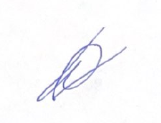 подполковник внутренней службы 						                       В.Г. ДумитрашИсполнитель	                                                                           			                       Ю.Е. РогачеваПередала: диспетчер ЕДДС Волховского МР                                                                       Т. Ю. КузнецоваРека-ПунктОтметка "0" поста,мБСУровень,смИзменение засуткиНеблагоприятнаяотметкаОпаснаяотметкаЛедовые явленияЛуга-Толмачево30,94029-620чисто;Луга-Кингисепп-0,06315-1-680Нет свЛуга-Луга35,083163450-чисто;Оредеж-Вырица50,852505--Нет свОредеж-Чикино91.11 13116--Нет свНарва-Степановщина25,35691--чисто;Нева-Петрокрепость04825--подвижка льда;Тосна-Тосно24,69454-17530610чисто;Тигода-Любань28,9407-3470600чисто;Сясь-Яхново8,972108--чисто;Дымка-Домачево58,02243-15--подвижка льда;Тихвинка-Горелуха28,11416-4-650ледоход,дрейф льда 1 бал.;Тихвинка-Тихвин32,583680450500чисто;Паша-Пашский Перевоз2,693195-450Нет свПаша-Дуброво39,833486--Нет свПаша-Часовенское3,5257316760790Нет свКапша-Еремина Гора49,572292--Нет свОять-Мининская125,741837-420подвижка льда;разводья;снежура 1 бал.;забереги 1 бал.;Оять-Акулова Гора8,933076-550закраины;лёд потемнел;Н.Л.К.-Свирица05411570600Нет свС.Л.К.-Сясьские Рядки05092--Нет своз.Онежское-Вознесенье 31,81341--лёд тает на месте;забереги остаточные;ледяной покров с полыньями 2 бал.;Пчевжа- Белая18,92451-18--Нет св